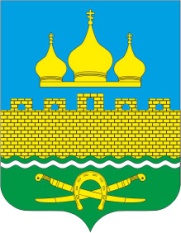 РОССИЙСКАЯ ФЕДЕРАЦИЯРОСТОВСКАЯ ОБЛАСТЬ  НЕКЛИНОВСКИЙ РАЙОНМУНИЦИПАЛЬНОЕ ОБРАЗОВАНИЕ «ТРОИЦКОЕ СЕЛЬСКОЕ ПОСЕЛЕНИЕ»АДМИНИСТРАЦИЯ ТРОИЦКОГО СЕЛЬСКОГО ПОСЕЛЕНИЯПОСТАНОВЛЕНИЕот 08.04.2024 г. № 43с. Троицкое		В соответствии со статьей 264.2 Бюджетного кодекса Российской Федерации, статьей 14 Федерального закона от 06.10.2003г. № 131-ФЗ «Об общих принципах организации местного самоуправления в Российской Федерации», статьей 48 решения Собрания депутатов Троицкого сельского поседения от 19.07.2007г. № 72 «О бюджетном процессе в Троицком сельском поселении», Администрация Троицкого сельского поселения постановляет:		1. Утвердить отчет об исполнении бюджета Троицкого сельского поселения за 1 квартал 2024 года по доходам в сумме 5396,8 тыс. рублей,  по расходам 3422,3 тыс. рублей с превышением расходов над доходами (дефицит бюджета) в сумме 1974,5 тыс. рублей.		Определить, что держателем оригинала отчета об исполнении бюджета Троицкого сельского поселения за 1 квартал 2024 года  является Администрация Троицкого сельского поселения.		2. Настоящее постановление подлежит размещению на официальном сайте Администрации Троицкого сельского поселения в сети «Интернет».		3. Направить настоящее постановление и отчет об исполнении бюджета Троицкого сельского поселения за 1 квартал 2024 года в Собрание депутатов Троицкого сельского поселения.		4. Контроль за выполнением постановления оставляю за собой.Глава Администрации Троицкого сельского  поселения                                            	  О.Н.ГуринаПриложение к постановлению АдминистрацииТроицкого сельского поселенияот  08.04.2024г №  43Сведенияо ходе исполнения бюджета Троицкого сельского поселенияза 1 квартал 2024 года	Исполнение бюджета Троицкого сельского поселения за 1 квартал 2024 года составило по доходам в сумме 5396,8 тыс. рублей или 26,2 процента к годовому плану и по расходам 3422,3 тыс. рублей или16,0 процентов к плану года. Дефицит  по итогам 1 квартала 2024 года составил 1974,5 тыс. рублей. 	Показатели бюджета поселения за 1 квартал 2024 года отражены в сведениях о ходе исполнения бюджета Троицкого сельского поселения за 1 квартал 2024 года согласно приложению.	Налоговые и неналоговые доходы бюджета поселения исполнены в сумме 1333,1 тыс. рублей или 19,6 процента к годовым плановым назначениям. План 1 квартал 2024 года исполнен по следующим видам налоговых доходов: налог на доходы физических лиц на 30,4%; единый сельскохозяйственный налог 44,8%; налог на имущество физических лиц на 3,4%; земельный налог 15,5%; государственная пошлина 17,4%.        Из неналоговых доходов доходы от сдачи в аренду имущества, находящегося в собственности поселений, исполнены на 35,3 %; доходы от оказания платных услуг (работ) и компенсации затрат на 20,2% ; административные штрафы 18,2%.     Безвозмездные поступления за 1 квартал 2024 года составили 3989,2 тыс. рублей.	        Основные направления расходов бюджета поселения:- обеспечение деятельности аппарата Администрации Троицкого сельского поселения – 1211,6 тыс.рублей;- обеспечение деятельности учреждений культуры – 1043,8 тыс.рублей;- реализация мероприятий в области жилищно-коммунального хозяйства – 742,4 тыс.рублей;- социальные выплаты муниципальным служащим, вышедшим на пенсию – 67,3 тыс.рублей.       Расходная часть бюджета поселения за 1 квартал 2023 года выполнена на 16,0%.          Бюджетная политика в сфере расходов бюджета поселения была направлена на решение социальных и экономических задач поселения. приоритетом являлось обеспечение населения бюджетными услугами отраслевой социальной сферы. Расходы на благоустройство, культуру,  составили 54,1 процент всех расходов бюджета поселения.	 На реализацию муниципальных  программ по состоянию за 1 квартал 2024 года  направлено 3212,2 тыс. рублей, что составляет 15,6 процента к годовым плановым назначениям или 93,9 процента всех расходов бюджета поселения.       Просроченная кредиторская задолженность бюджета поселения по состоянию на 1 апреля 2024 года отсутствует.Об утверждении отчета об исполнении бюджета Троицкого сельского поселения за 1 квартал  2024 годаПриложениеПриложениеПриложениек сведениям о ходе исполнения бюджетак сведениям о ходе исполнения бюджетак сведениям о ходе исполнения бюджетаТроицкого сельского поселенияТроицкого сельского поселенияТроицкого сельского поселенияза 1 квартал 2024 годаза 1 квартал 2024 годаза 1 квартал 2024 годаПОКАЗАТЕЛИПОКАЗАТЕЛИПОКАЗАТЕЛИбюджета Троицкого сельского поселения за 1 квартал 2024 годабюджета Троицкого сельского поселения за 1 квартал 2024 годабюджета Троицкого сельского поселения за 1 квартал 2024 года(тыс. рублей)Наименование показателейПлан ИсполненоНаименование показателейПлан Исполнено12ДОХОДЫНАЛОГОВЫЕ И НЕНАЛОГОВЫЕ ДОХОДЫ7022,91407,6НАЛОГИ НА ПРИБЫЛЬ, ДОХОДЫ1709,5519,0Налог на доходы физических лиц1709,5519,0НАЛОГИ НА СОВОКУПНЫЙ ДОХОД323,4144,9Единый сельскохозяйственный налог323,4144,9НАЛОГИ НА ИМУЩЕСТВО4750,6667,6Налог на имущество физических лиц584,419,9Земельный налог4166,2647,7ГОСУДАРСТВЕННАЯ ПОШЛИНА9,21,6Государственная пошлина за совершение нотариальных действий (за исключением действий, совершаемых консульскими учреждениями Российской Федерации)9,21,6ДОХОДЫ ОТ ИСПОЛЬЗОВАНИЯ ИМУЩЕСТВА, НАХОДЯЩЕГОСЯ В ГОСУДАРСТВЕННОЙ И МУНИЦИПАЛЬНОЙ СОБСТВЕННОСТИ186,265,7Доходы, получаемые в виде арендной либо иной платы за передачу в возмездное пользование государственного и муниципального имущества (за исключением имущества бюджетных и автономных учреждений, а также имущества государственных и муниципальных унитарных предприятий, в том числе казенных)181,663,1Прочие доходы от использования имущества и прав, находящихся в государственной и муниципальной собственности (за исключением имущества бюджетных и автономных учреждений, а также имущества государственных и муниципальных унитарных предприятий, в том числе казенных)	4,62,6ДОХОДЫ ОТ ОКАЗАНИЯ ПЛАТНЫХ УСЛУГ (РАБОТ) И КОМПЕНСАЦИИ ЗАТРАТ ГОСУДАРСТВА38,57,8Доходы, поступающие в порядке возмещения расходов, понесенных в связи с эксплуатацией имущества  сельских поселений38,57,8ШТРАФЫ, САНКЦИИ, ВОЗМЕЩЕНИЕ УЩЕРБА5,51,0Прочие поступления от денежных взысканий (штрафов) и иных сумм в возмещение ущерба, зачисляемые в бюджеты поселений5,51,0БЕЗВОЗМЕЗДНЫЕ ПОСТУПЛЕНИЯ13583,93989,2Безвозмездные поступления от других бюджетов бюджетной системы Российской Федерации13583,93989,2Дотации бюджетам бюджетной системы Российской Федерации13221,73949,8Дотации на выравнивание бюджетной обеспеченности12903,13870,0Дотации бюджетам на поддержку мер  по обеспечению сбалансированности бюджетов318,679,8Субвенции бюджетам бюджетной системы Российской Федерации 352,639,2Субвенции бюджетам поселений на выполнение передаваемых полномочий Субъектов Российской Федерации0,20,2Иные межбюджетные трансферты9,40,0ИТОГО ДОХОДОВ20606,85396,8РАСХОДЫОБЩЕГОСУДАРСТВЕННЫЕ ВОПРОСЫ9323,21427,8Функционирование Правительства Российской Федерации, высших исполнительных органов государственной власти субъектов Российской Федерации, местных администраций8612,01211,6Резервные фонды30,00,0Другие общегосударственные вопросы680,1216,2НАЦИОНАЛЬНАЯ ОБОРОНА352,639,2Мобилизационная и вневойсковая подготовка352,639,2НАЦИОНАЛЬНАЯ БЕЗОПАСНОСТЬ И ПРАВООХРАНИТЕЛЬНАЯ ДЕЯТЕЛЬНОСТЬ235,00,0Защита населения и территории от чрезвычайных ситуаций природного и техногенного характера, пожарная безопасность235,00,0НАЦИОНАЛЬНАЯ ЭКОНОМИКА20,00,0Другие вопросы в области национальной экономики20,00,0ЖИЛИЩНО-КОММУНАЛЬНОЕ ХОЗЯЙСТВО6778,6742,4Коммунальное хозяйство638,00,0Благоустройство6140,6732,8ОХРАНА ОКРУЖАЮЩЕЙ СРЕДЫ37,40,0Другие вопросы в области охраны окружающей среды37,40,0ОБРАЗОВАНИЕ13,20,0Профессиональная подготовка, переподготовка и повышение квалификации13,20,0КУЛЬТУРА, КИНЕМАТОГРАФИЯ4175,41043,8Культура4175,41043,8СОЦИАЛЬНАЯ ПОЛИТИКА283,367,3Пенсионное обеспечение283,367,3ФИЗИЧЕСКАЯ КУЛЬТУРА И СПОРТ37,40,0Массовый спорт37,40,0Межбюджетные трансферты общего характера бюджетам субъектов Российской Федерации и муниципальных образований101,8101,8Перечисления другим бюджетам бюджетной системы Российской Федерации101,8101,8ИТОГО РАСХОДОВ21356,83422,3ДЕФИЦИТ (-), ПРОФИЦИТ (+)-750,01974,5